The Year of St. Joseph 2021Mass at 11am will be Broadcast on our Facebook Page   The outside speaker will be in operation if you wish to listen to the mass on the grounds.   Special Thanks to Cathy / Nora for operating the live broadcast on Facebook and to Shelly for the beautiful selection of music and hymns.   11th Sunday in Ordinary TimeSat 8pm      Holy Souls  Sun 11am   1) Paddy Ginty (Dooriel) 13th Ann                     2) Margaret Ginty, Aughness/CambridgeTue 10am    Micheal, Ellen, Mary Elizabeth Rowland (Ballyveeney)Wed 7pm    People of the ParishThur 10am  Margaret Gallagher, B’day Rem and Johnny (Bunmore),Sat 4pm       Baptism:   Baby Gracie,  Parents, Paul and SinéadLiving as a disciple means continually "starting over." And that is a challenge for both leaders and followers. Every member of the Christian community contributes to the quality of our faith, our worship, our teaching, and our service. In truth, discipleship is participating with Christ in salvation history: we are the instruments through which God's work on earth is accomplished.12th Sunday in Ordinary TimeSat 8pm      Michael McManamon (42nd Ann) Aughness  Sun 11am   Bryan – Mary McGuire, Dec’d McGuire Family (Doona/W)Sun 12.15   Bangor ChurchOur Beloved Dead    Please pray for the Soul of Austin McDermot (Culmore/Newport) May his Soul Rest in Peace.Cemetery Masses 2021:  Due to Covid-19 and restrictions on numbers,  there will be NO Cemetery Masses this Year.Sanitising the Church.  Next Friday, Glan Assured will clean the church.  Bernie S and group 2  will take care of the church the following week.  If you are free at 7.30pm you are very welcome to help.  Please include in your prayers the students from St. Brendan’s College, Our Lady’s Convent in Belmullet, and Coláiste Pobail Acla  in Achill who are sitting their Leaving Cert Exams. Guidelines for your safe return to the Church. (Please study carefully)The dispensation from the Sunday and Holy Day obligation is extended for now. Entry to the church will be through the Main Door only.Please keep in mind that the number of people accommodated in our Church for any mass will be 50 people at present Inside the Church Please wear a mask and a steward will direct you to sanitise your hands. A box near the main door is provided for your church collections. No offertory collection. A second steward will direct you to the available seat. There will be no movement within the Church from entering to exiting in order to minimise risk.  Holy Communion will be distributed on the hand only at the end of mass. When you receive communion you will exit the church through the side doors. The church will be sanitised by our Volunteers, and Specialist Cleaners (Glan Assured).All masses are to be booked by telephone only.  Sacristy will only be available to Fr. Chris.JC Athletic Therapy   Opening this Monday the 14th of June.  An injury clinic located in Kilcommon GAA Clubhouse in Glenamoy.  For people of all ages suffering from any injuries, pain or aches requiring treatment.  Get in touch  085-828-1843Facebook: JC Athletic Therapy .....Instagram: JC Athletic TherapyLough Derg 2021:  Lough Derg regrets that it will not be possible in 2021 to reopen Station Island for the Traditional Three Day Pilgrimage or even for the autumn programme of Day Retreats. Lough Derg will again offer the opportunity to “Do Lough Derg from wherever you are” on 3rd – 5th July.    The outdoor Pilgrimage on the Lough Shore Pilgrim Path will also be available as the summer goes on.  Further information from Lough Derg office 0(0353) 71 9861518 or www.loughderg.org.Towards Healing:  Free and Confidential Helpline & Counselling Referral Service. Towards Healing is a Support Service, funded by the Catholic Church for Survivors of Institutional, Clerical and religious abuse and provides Helpline Support and Counselling.  Freephone: 1800 303416Summer Camp in the School Age Service (After-School)  Date: 28th June - 2nd July & 5th - 9th July  Time: 2.00pm - 5.30p.m.  Age: 5 - 13 years (Primary School)  Fee: €40 per week and reduced rates apply for families.   Please contact Grace @ 086-3573650 before 16th June.'St Vincent de Paul Shop, Ballina require large and small items of furniture.  We also require all sorts of household items and bric-a-brac.  Thank you to all of our donors.'  Thank you.  Regards  Korene  SVP BallinaReligious Catholic TV Channel – SKY EWTN Channel-589 – Daily Mass, Rosary, Reflections, Meditations. Live coverage of the Pope and his travels.Keeping Children Safe:  The Diocese of Killala is fully committed to keeping children safe. If you have any concerns around their safety in any circumstance please contact   The Diocesan Liaison Person – Confidential No - 087 1003554. (Please see more information on the notice board).Supplementary Pages for Online:Cycle Against Suicide are working to train and deploy a network of 'Community Buddies' into communities across Ireland.     Our Community Buddy programme is peer to peer support and is centred around a structured but supportive conversation in a safe and non-judgemental space.  It allows an individual to discuss how they are coping or not coping and working with the Buddy to discuss (and co-produce) ways of moving forward to overcome the challenges.   The training to become a Community Buddy is 2 full days or four evenings currently being delivered via zoom. Community Buddies are educated on how stress and mental health problems can affect individuals. They are instructed in the skills of active listening. They will be trained in the use of a structured interview schedule to ascertain whether individuals might be experiencing significant levels of distress and how to practically manage distressed individuals. Furthermore, they will be trained to mentor individuals to take positive resilience enhancing actions, such as positive coping. They will be trained on how to recognise more complex symptoms requiring professional interventions.  They will develop skills based on the principal of motivational mentoring to encourage individuals to speak with a healthcare professional where necessary.  I would be grateful if you could share details of this free training with all Priests within your Dioceses who may be interested in or Community Buddy training. It will give Priests the skills to deal with individuals within their communities who may be struggling and in distress.   Full details are available at: https://www.cycleagainstsuicide.com/community-buddy-club/    Should you wish to discuss any element of the above with me, please do not hesitate to come back to me. Kind regards, Caroline Lafferty Chief Executive Officer Cycle Against Suicide 
Break The Cycle

Phone: + 353 87 246 5526  Website:  www.cycleagainstsuicide.com Reminder for everyone aged 40 and over to register for their vaccine   We would like to remind everyone aged 50-69 to register for their COVID-19 vaccine through the HSE’s online registration system or on the phone with HSELive  We are inviting those aged 50-69 to register from Friday 23 April.   However, before we do, we want to remind those aged 60-69 who have yet to register to make sure to register as soon as possible.  Everyone in this age group is now eligible to register:  Online registration – information for patients and service users                                                                                            People in this age group who are registering online will need:                                                                                            their Personal Public Service Number (PPSN),   their Eircode,   an email address or a mobile phone number.  A friend or family member can help.                                                                                                                                                     If someone is finding it difficult to go online and register or they can ring HSELive for support on 1850 24 1850 or 01 240 8787 from 8am to 8pm, 7 days.  If a person doesn’t have a PPSN they can register on the phone with HSElive.   Once registered the person will receive their vaccine appointment for the COVID-19 AstraZeneca vaccine.  If a person is deaf or hard of hearing, they can text HSELive on 086 1800 661 to register for your vaccinationCovid-19 Collect and Deliver Service:  Helping people to stay at home is the new role of Local Link Mayo rural transport services.  Local Link Mayo is offering a collect and deliver service in existing Local Link routes throughout Mayo from pharmacies and local shops, delivering shopping and critical medical supplies to the elderly, the vulnerable and sick.  If your need of such support or know someone who does, contact Local Link Mayo on 094 900 5150 between 9:00am and 5:00pm (M-F) or email mayo@locallink.ieKeeping Children Safe:  The Diocese of Killala is fully committed to keeping children safe. If you have any concerns around their safety in any circumstance please contact The Diocesan Liaison Person – Confidential No - 087 1003554. (Please see more information on the notice board).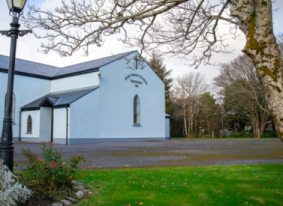 Church of the Holy Family, BallycroyMass Centre - National School - InnisbiggleChristopher J. Ginnelly(098) 49 134 (086) 89 33 278ballycroyparish@gmail.comJames M Cribben, Geesala (087) 64 69 01612th – 19th June 2021www.ballycroyparish.ie